氏名：氏名：氏名：年齢：　　才年齢：　　才住所：住所：住所：住所：住所：電話番号：電話番号：電話番号：電話番号：電話番号：学校名：学校名：学年：　　年学年：　　年学年：　　年お勤め先：お勤め先：お勤め先：お勤め先：お勤め先：※デザインの説明　※デザインの説明　※デザインの説明　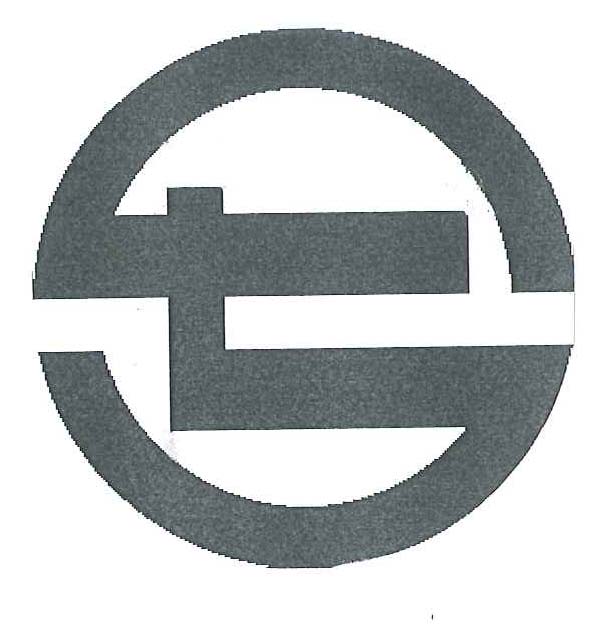 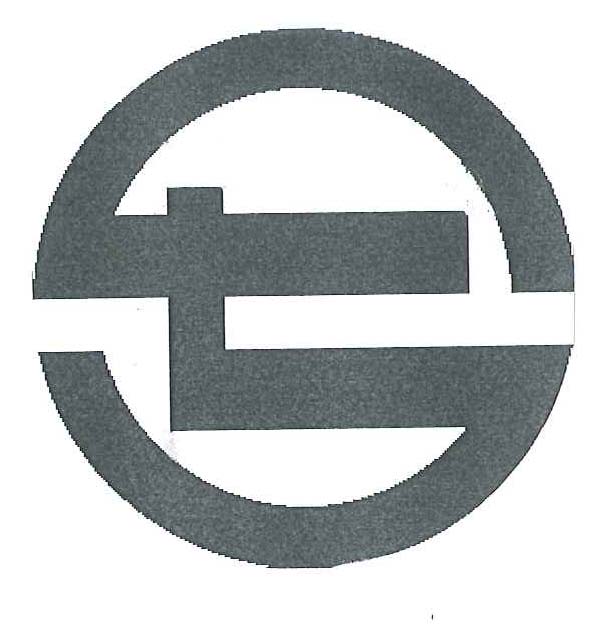 